1chili9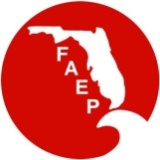 XCall to Order Roll CallA majority of the board or their proxies shall constitute a quorum.  A quorum was present at roll call.  *Non-voting position.   Approval of Prior Meeting Minutes The meeting minutes from the January 31, 2022 will be provided later.    Past President’s Report (Ryan)Send monthly event calendar updates to Ryan – Submit by 6 or 7th of each month   VP’s Report (Gina)Gina said hi and said thank you for electing to her to this role.    Secretary’s Report (Jen)Use agenda as placeholder for last month’s meeting minutes.Will be out for next month’s meeting.Treasurer’s Report (Kelley) Wells Fargo: $20,627.46Bank United: $26,471.28Chapter Filings: Reminder that Filings are now being done by each chapter. Check with Bruce if unsure when your chapter’s is due. Taken care of February 15th tax return that were dueMay 1st SunBiz due for each chapters - $400 penalty if not submitted on time.  Administrator’s Report (Teri)Chapter representatives to continue to reach out to non-renewals Membership stats674 members; 30 new; 37 renewal; 15 non-renewals40 NAEP memberships received Chapter representatives to reach out to non-renewals.President’s Report (Elva)$1,000 reimbursement for building membership – available, don’t have to wait till September to submit it.   Old Business Conferences 2022 NAEP conference in Fort Lauderdale (Tim) May 16-19, 2022Registration Open Early Bird extended through March 4th. Field Trips – working on finalizing tours Sponsorship Matrix Drafted –Tim to  send out Sponsor/ Exhibitor Prospectus to boardAvailable – distribute to chaptersNeed volunteers to secure sponsorsPartner sponsorship rate - $500 is lowestCall for Committee VolunteersDay of event volunteers (mainly for field trips)In-person FAEP meeting at conference – Thursday afternoon 12 – 2:00pmNeed volunteers to coordinate with restaurants for the dine around town Conference Agreement finalizedEarly bird registration end March 4th  Tampa Bay sponsoring board members to go – other chapters may want to look into that.2023 Hosted by Tallahassee Chapter May 2023 datesTim – NAEP UpdateWent to February Strategic Planning meeting Increase collaboration hub for chapters for trainings. Revised bylaws that came to board for discussion – most got resolved – chapters reps able to serve as officers of organization. Seat on board for all chapter reps. New BusinessBoard GoalsIncrease membership (860)Promote corporate/group memberships – Group fee. Streamline registration for companies – one check.  Mike – chapter came up with corporate deal – Offering corporate sponsorship package with free memberships –Chapter still needs to pay membership dues. Teri – Can either select to pay by check or send Teri list of emails and names. Chapter will need to send check. If group from company – one person provides contact list with emails and check. Will select month in between when everyone’s expires. Continue to follow up with a personal note to non-renewals (each chapter)Marketing growth committee - (Elva, Brian, Jane, Teri) – Explore hiring of outside help to do a campaign Intern/ marketing – Ryan asking local colleges 2. Professional Training i. Offer training sessions around state to members only (soils, phase 1 ESA, PFAS, UMAM, Wetland, etc) 	1. SW Chapter Virtual and in-person training – CEUs – Travis – Emma to send out contact information to board. ii. Offer member-only recorded videos of chapter presentationsMedia intern to set up storage and retrieval of videos. YouTube – publicly available. Beacon Publication and Articles Goal – 2 articles per chapter per year (Winter through Fall) –Spring issue (articles due April 1) Central, Northeast, Northwest, South; Summer issue (articles due July 1) Southwest, Tallahassee, Tampa Bay, Treasure Coast; Fall issue (articles due October 1) Central, Northeast, Northwest, South; Winter issue (articles due December 31) Southwest, Tallahassee, Tampa Bay, Treasure CoastAdditional Member Benefits (suggestions)State Sponsored Student ScholarshipState Coordinated Community Service Day/EventWays to promote FAEP Attendance at Other conferences (booth/flyers/give aways)Swag itemsAwards programCalendar Diversity programs/Women in Science/Young ProfessionalsChapter Discussions – Tallahassee –Tim.  February - Social at brass tap,  March – legislative updateTampa Bay – Brian – Lunch in February, upcoming golf tournament Saturday, Lunch with FWC, social in MarchTreasure Coast – Gina – Fun run – palm beach county natural areas end of march, February – talk on woodpeckers at Jonathan DickensonCentral – Josh – February –Eric Olson – 404 Assumption update, March – Orlando Magic, golf tournament, March 17th – UFC oyster eventNortheast - David: Northwest – Mike: hybrid lunch and learn – online or in person – Hal Lunsford –  lecture on soil erosion and BMPsSouthwest – Emma – Arielle – Eric Olson – coming in March to talk about 404 assumption. HOA preserve management in April – Gopher Tortoise South – Jen – Underwater archelogy webinar. March – Dagny Johnson Key Largo Hammock Botanical State Park & John Pennekamp Coral Reef State ParkUpcoming Meeting – March 28th, at noonReview Action Items (if any). Action items identified above in red. Adjournment 1:05pmNameAttendanceProxyElva Peppers– President & At Large MemberTallahasseeXRyan Goldman – Past PresidentSouth FloridaXGina Chiello – Vice President Treasure Coast ChapterXKelley Samuels – Treasurer & At Large MemberCentral FloridaXJen Savaro – SecretarySouth ChapterXBruce Hasbrouck – Parliamentarian* Tampa BayXTeri Hasbrouck – Administrator*Tampa BayXDavid Wood – Northeast ChapterMike Cobb– Northwest ChapterXEmma Berger Fain– Southwest ChapterX (Arielle Poulos)Brian Bendis – Tampa Bay ChapterXJoshua Hirten – Central Chapter X (Amy Guilfoyle)Tim Perry – At Large Member, NAEP RepTallahasseeXJoe Penta – At Large MemberTreasure Coast ChapterXJane Gregory – At Large MemberDon Medellin – Treasure Coast ChapterSusan Martin Treasure CoastX